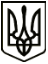 УкраїнаМЕНСЬКА МІСЬКА РАДАМенського району Чернігівської областіР О З П О Р Я Д Ж Е Н Н Явід 27 листопада 2020 року 	№ 316Про створення комісії з розгляду звернення гр. Адерій М.І.Враховуючи звернення гр. Адерій Марини Іванівни, жительки с.  Блистова, вул. Козацька, 93, щодо виключення її з членів особистого селянського господарства, з метою вивчення даного питання та встановлення всіх обставин, керуючись п. 20 ч. 4 ст. 42 Закону України «Про місцеве самоврядування в Україні», створити комісію у наступному складі:Голова комісії: Гайдукевич Максим Валерійович – заступник міського голови з питань діяльності виконкому Менської міської ради.Заступник голови комісії: Терентієв Павло Олександрович – начальник відділу земельних відносин Менської міської ради.Секретар комісії: Гречуха Ольга Петрівна – провідний спеціаліст відділу організаційної роботи та інформаційного забезпечення Менської міської ради.Члени комісії:Дорошенко Юрій Олексійович – спеціаліст відділу земельних відносин Менської міської ради;Кроха Наталія Олексіївна – головний спеціаліст юридичного відділу Менської міської ради;Боюн Роман Анатолійович – в.о.старости Блистівського старостинського округу.Міський голова	Г.А. Примаков